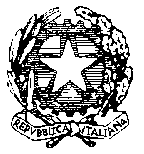 Il Ministro dell’Istruzione, dell’Università e della RicercaAVVISOOggetto: Attuazione dell’ art. 1 - quater del Decreto – Legge 29 marzo 2016 n. 42 convertito in Legge 26 maggio 2016 n. 89 – Proposte di assunzione del personale docente della scuola dell’infanzia iscritto nelle graduatorie di merito del D.D.G. n. 82/2012 – Fase nazionaleSi comunica che le proposte di assunzione di cui all’art. 7 del D.M. n. 496 del 22 giugno 2016, in attuazione dell’ art. 1 quater del Decreto – Legge 29 marzo 2016 n. 42 convertito in Legge 26 maggio 2016 n. 89, saranno disponibili per il personale interessato entro la giornata del 3 settembre 2016 attraverso il sistema informativo istanze on line, raggiungibile mediante apposito link http://archivio.pubblica.istruzione.it/istanzeonline/index.shtmlI soggetti destinatari della proposta di nomina, a partire dalle ore 00:01 del giorno 4 settembre 2016 e fino alle ore 23:59 del giorno 8 settembre 2016, accettano la proposta di assunzione esclusivamente avvalendosi delle apposite funzioni disponibili nel citato sistema informativo. Si ricorda che in caso di mancata accettazione, nei termini e con le modalità predetti, i docenti destinatari della proposta di nomina, ai sensi del comma 3 dell’art. 1-quater della legge 89/2016, sono espunti dalle rispettive graduatorie di merito ed ad esaurimento.  La mancata accettazione della proposta di nomina equivale a rinuncia.  